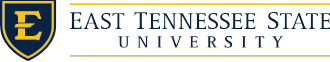 Postal Services - Box 70267 - Johnson City, Tennessee 37614-1700Subject: Request to add additional names to ETSU PO Boxes Requestor Name						E-			Box #		I hereby request the following person(s) be added to my PO Box for mail delivery. This person(s) is a family member and residing in the same residence as myself.Permanent Addition(s)Full Name 1: ____________________________________ Relation_ ______________________Full Name 2: ____________________________________ Relation________________________Full Name 3: ____________________________________ Relation________________________ Full Name 4: ____________________________________ Relation________________________Temporary Addition(s) 30 days maximumI hereby request the following person(s) be added to my PO Box for mail delivery. This person(s) is not a family member and is only authorized to use my ETSU PO Box for up to 30 days. Full Name 1: ____________________________________ Relation_ ______________________Full Name 2: ____________________________________ Relation________________________The individuals listed above have been made aware that my ETSU PO Box is for personal use and not for business purposes and if anyone picks up the mail at the window they must present a valid picture ID and sign for the mail.Signature: ____________________________________________ Date:___________________